Правила приема на обучение  по образовательной программе дошкольного образования в муниципальном автономном общеобразовательном учреждении Чаинского района «Подгорнская средняя общеобразовательная школа»1. Общие положения1.1. Настоящие Правила приема на обучение  по образовательной программе дошкольного образования  (далее – Правила) определяют правила приема граждан Российской Федерации в  муниципальное автономное общеобразовательной учреждение Чаинского района «Подгорнская средняя общеобразовательная школа», осуществляющего образовательную деятельность по образовательной программе дошкольного образования (далее МАОУ «Подгорнская СОШ»).1.2. Настоящие Правила  разработаны в соответствии с:1) Федеральным законом от 29.12.2012 № 273-ФЗ «Об образовании в Российской Федерации»;2) Приказом Минобрнауки РФ от 08.04.2014 № 293 «Порядок приёма на обучение по образовательным программам дошкольного образования»;3) Приказом Минобрнауки РФ от 30.08.2013 № 1014 «Порядок организации и осуществления образовательной деятельности по основным общеобразовательным программам – образовательным программам дошкольного образования»;4) Постановлением Федеральной службы по надзору в сфере защиты прав потребителей и благополучия человека от 15 мая 2013 г. №26 «Об утверждении СанПин 2.4.1.3049-13 «Санитарно-эпидемиологические требования к устройству, содержанию и организации режима работы дошкольных образовательных организаций»;5) Приказом Минобрнауки РФ от 13.01.2014 г. №8 «Об утверждении примерной формы договора об образовании по образовательным программам дошкольного образования»; 6) Постановлением Администрации Чаинского района от 03.10.2014 № 582 «Об утверждении административного регламента предоставления муниципальной услуги «Приём заявлений, постановка на учёт и зачисление детей в образовательные учреждения, реализующие основную образовательную программу дошкольного образования (детские сады)» на территории Чаинского района»;7) Постановление Администрации Чаинского района «О закреплении территорий Чаинского района за муниципальными образовательными учреждениями Чаинского района»; 8)  Уставом МАОУ "Подгорнская СОШ";9) другими нормативными правовыми документами, регламентирующими данные Правила.1.3. Настоящие Правила регулируют деятельность МАОУ «Подгорнская СОШ» по реализации гарантированного гражданам РФ права на получение общедоступного и бесплатного дошкольного образования.1.4. Задачами настоящих Правил являются:1) обеспечение и защита прав граждан РФ на получение дошкольного образования;2) определение прав, обязанностей физических и юридических лиц при осуществлении приема воспитанников МАОУ «Подгорнская СОШ».1.5. Настоящие Правила согласовываются на Управляющем совете, принимаются на педагогическом совете МАОУ «Подгорнская СОШ» и утверждаются директором МАОУ «Подгорнская СОШ».2. Правила приёма на обучение по образовательной программе дошкольного образования         2.1. МАОУ «Подгорнская СОШ» обеспечивает приём всех граждан, имеющих право на получение дошкольного образования.        2.2. МАОУ «Подгорнская СОШ» обеспечивает приём детей, имеющих право на получение дошкольного образования, и проживающих на территории муниципального образования «Чаинский район», закреплённой постановлением Администрации Чаинского района.         2.3. Приём иностранных граждан и лиц без гражданства в МАОУ «Подгорнская СОШ» за счёт бюджетных ассигнований федерального бюджета, бюджетов субъектов Российской Федерации и местных бюджетов осуществляется в соответствии с международными договорами Российской Федерации, Федеральным законом от 29 декабря . № 273-ФЗ «Об образовании в Российской Федерации» (Собрание законодательства Российской Федерации, 2012, № 53, ст. 7598; 2013, № 19, ст. 2326; № 23, ст. 2878; № 27, ст. 3462; № 30, ст. 4036; № 48, ст. 6165; 2014, № 6, ст. 562, ст. 566) и настоящим Порядком.         2.4. Правом внеочередного, первоочередного приёма детей в МАОУ «Подгорнская СОШ» могут воспользоваться родители (законные представители) в соответствии с действующим законодательством Российской Федерации, регулирующим данные вопросы.2.5. В приёме в МАОУ «Подгорнская СОШ»  может быть отказано только по причине отсутствия в нём свободных мест.2.6. МАОУ «Подгорнская СОШ» обязано ознакомить родителей (законных представителей) со своим уставом, лицензией на осуществление образовательной деятельности, с образовательными программами и другими документами, регламентирующими организацию и осуществление образовательной деятельности, права и обязанности воспитанников.          Копии указанных документов, информация о сроках приёма документов размещаются на официальном сайте МАОУ «Подгорнская СОШ» в информационно-телекоммуникационной сети «Интернет».Факт ознакомления родителей (законных представителей) ребёнка, в том числе через информационные системы общего пользования, с лицензией на осуществление образовательной деятельности, уставом, с образовательными программами и другими документами, регламентирующими организацию и осуществление образовательной деятельности, права и обязанности воспитанников, фиксируется в заявлении о приёме и заверяется личной подписью родителей (законных представителей) ребёнка.Подписью родителей (законных представителей) ребёнка фиксируется также согласие на обработку их персональных данных и персональных данных ребёнка в порядке, установленном законодательством Российской Федерации.2.7. Приём в МАОУ «Подгорнская СОШ» осуществляется в течение всего календарного года при наличии свободных мест.2.8. Документы о приёме подаются в МАОУ «Подгорнская СОШ», в которое получено направление в рамках реализации муниципальной услуги «Приём заявлений, постановка на учёт и зачисление детей в образовательные учреждения, реализующие основную образовательную программу дошкольного образования (детские сады)» на территории Чаинского района» (Постановление Администрации Чаинского района от 03.10.2014 № 582 «Об утверждении административного регламента предоставления муниципальной услуги «Приём заявлений, постановка на учёт и зачисление детей в образовательные учреждения, реализующие основную образовательную программу дошкольного образования (детские сады)» на территории Чаинского района»).2.9. Приём в МАОУ «Подгорнская СОШ» осуществляется по личному заявлению родителя (законного представителя) ребёнка при предъявлении оригинала документа, удостоверяющего личность родителя (законного представителя), либо оригинала документа, удостоверяющего личность иностранного гражданина и лица без гражданства в Российской Федерации в соответствии со статьей 10 Федерального закона от 25 июля . № 115-ФЗ «О правовом положении иностранных граждан в Российской Федерации» (Собрание законодательства Российской Федерации, 2002, № 30, ст. 3032).МАОУ «Подгорнская СОШ» может осуществлять приём указанного заявления в форме электронного документа с использованием информационно-телекоммуникационных сетей общего пользования.В заявлении родителями (законными представителями) ребёнка указываются следующие сведения:1) фамилия, имя, отчество (последнее - при наличии) ребёнка;2) дата и место рождения ребёнка;3) фамилия, имя, отчество (последнее - при наличии) родителей (законных представителей) ребёнка;4) адрес места жительства ребёнка, его родителей (законных представителей);5) контактные телефоны родителей (законных представителей) ребёнка.Форма заявления размещается на официальном сайте МАОУ «Подгорнская СОШ» в информационно-телекоммуникационной сети «Интернет» согласно Приложению 1 к настоящим Правилам.Приём детей, впервые поступающих в МАОУ «Подгорнская СОШ», осуществляется на основании медицинского заключения.         Для приёма в МАОУ «Подгорнская СОШ»1) родители (законные представители) детей, проживающих на закреплённой территории, для зачисления ребёнка в МАОУ «Подгорнская СОШ» дополнительно предъявляют оригинал свидетельства о рождении ребёнка или документ, подтверждающий родство заявителя (или законность представления прав ребёнка), свидетельство о регистрации ребёнка по месту жительства или по месту пребывания на закреплённой территории или документ, содержащий сведения о регистрации ребёнка по месту жительства или по месту пребывания;2) родители (законные представители) детей, не проживающих на закреплённой территории, дополнительно предъявляют свидетельство о рождении ребёнка.Родители (законные представители) детей, являющихся иностранными гражданами или лицами без гражданства, дополнительно предъявляют документ, подтверждающий родство заявителя (или законность представления прав ребёнка), и документ, подтверждающий право заявителя на пребывание в Российской Федерации.Иностранные граждане и лица без гражданства все документы представляют на русском языке или вместе с заверенным в установленном порядке переводом на русский язык.2.10. Оригинал паспорта или иного документа, удостоверяющего личность родителей (законных представителей), и другие документы в соответствии с пунктом 2.10. настоящего Правила предъявляются директору МАОУ «Подгорнская СОШ» или уполномоченному им должностному лицу в сроки, определяемые МАОУ «Подгорнская СОШ», до начала посещения ребёнком МАОУ «Подгорнская СОШ».2.11. Дети с ограниченными возможностями здоровья принимаются на обучение по адаптированной образовательной программе дошкольного образования только с согласия родителей (законных представителей) и на основании рекомендаций психолого-медико-педагогической комиссии.2.12. Требование представления иных документов для приёма детей в МАОУ «Подгорнская СОШ» в части, не урегулированной законодательством об образовании, не допускается.2.13. Заявление о приёме в МАОУ «Подгорнская СОШ» и прилагаемые к нему документы, представленные родителями (законными представителями) детей, регистрируются директором МАОУ «Подгорнская СОШ» или уполномоченным им должностным лицом, ответственным за приём документов, в журнале приёма заявлений о приёме в МАОУ «Подгорнская СОШ».После регистрации заявления родителям (законным представителям) детей выдаётся расписка в получении документов, содержащая информацию о регистрационном номере заявления о приёме ребёнка в МАОУ «Подгорнская СОШ», перечне представленных документов. Расписка заверяется подписью должностного лица МАОУ «Подгорнская СОШ», ответственного за приём документов, и печатью МАОУ «Подгорнская СОШ» согласно Приложению 2  к настоящим Правилам.2.14. Копии предъявляемых при приёме документов хранятся в МАОУ «Подгорнская СОШ»  на время обучения ребёнка.2.15. Дети, родители (законные представители) которых не представили необходимые для приёма документы в соответствии с пунктом 2.10. настоящих Правил, остаются на учёте детей, нуждающихся в предоставлении места в МАОУ «Подгорнская СОШ». 2.16. После приёма документов, указанных в пункте 2.10. настоящих Правил, МАОУ «Подгорнская СОШ» заключает договор об образовании по образовательным программам дошкольного образования (далее - Договор) с родителями (законными представителями) ребёнка согласно Приложению 3 к настоящим Правилам.2.17. Директор МАОУ «Подгорнская СОШ»  издаёт приказ о зачислении ребёнка в МАОУ «Подгорнская СОШ»  в течение трёх рабочих дней после заключения Договора. После издания приказа ребёнок снимается с учёта детей, нуждающихся в предоставлении места в МАОУ «Подгорнская СОШ», в порядке предоставления муниципальной услуги в соответствии с пунктом 2.9. настоящих Правил.2.18. На каждого ребёнка, зачисленного в МАОУ «Подгорнская СОШ», заводится личное дело, в котором хранятся все сданные документы.3. Заключительные положения         3.1. Контроль ведения приёма, учёта и движения воспитанников в МАОУ «Подгорнская СОШ»  осуществляет директор МАОУ «Подгорнская СОШ».         3.2. Настоящие Правила вступают в действие с момента утверждения и издания приказа директором МАОУ «Подгорнская СОШ».         3.3. Срок действия настоящих Правил не ограничен.         3.4. Изменения и дополнения вносятся в настоящие Правила по мере необходимости и подлежат согласованию и принятию коллегиальными органами управления МАОУ «Подгорнская СОШ», а также подлежат утверждению директором МАОУ «Подгорнская СОШ».         3.5. Настоящие Правила размещается на официальном сайте МАОУ «Подгорнская СОШ»  в информационно-телекоммуникационной сети «Интернет».ПРИНЯТО  на педагогическом советеПротокол №5 от 30.12.2015 г.СОГЛАСОВАНОУправляющим советом Председатель      Мельников В.А.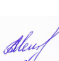 Протокол №13 от 07.12.2015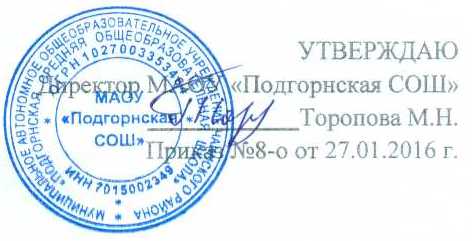 